Financial Management, Accounting & Controlling curricula development for capacity building of public administrationAplikim për pranimet në Master Profesional në Menaxhim Financiar, Kontabiliteti dhe Kontrolli në Administratën Publike financuar nga projekti FINACAplikim për pranimet në Master Profesional në Menaxhim Financiar, Kontabiliteti dhe Kontrolli në Administratën Publike financuar nga projekti FINACBazuar në urdhrin e Ministrit të Arsimit Sportit dhe Rinisë nr.702 datë 19.10.2018 ”Për hapjen e programit të ciklit të dytë të studimit Master Profesional në Menaxhim Financiar, Kontabiliteti dhe Kontrolli në Administratën Publike’’, udhëzimin Nr.18 datë 21.05.2018, "Për procedurat e aplikimit e regjistrimit në vitin akademik 2018-2019 " (i ndryshuar), si dhe shkresës nr.11685 datë 13.11.2018 të MASR-së për miratim kuote, njoftojmë thirrjen për aplikim për ndjekjen e studimeve në programin e ciklit të dytë të studimeve Master Profesional në Menaxhim Financiar, Kontabiliteti dhe Kontrolli në Administratën Publike i cili hapet si bashkëpunim në programet Erasmus+, konkretisht projekti FINAC" me numër No. 573534-EPP-1-2016-1 RS-EPPKA”-CBHE-JP, ku Universiteti i Shkodrës është partner.Kandidati paraqitet personalisht ose nëpërmjet personit të autorizuar prej tij në sekretarinë mësimore dhe dorëzon dokumentacionin e mëposhtëm:Diplomë, ose fotokopje të saj të njësuar me origjinalin, të ciklit të parë të studimeve të përfunduar në Republikën e Shqipërisë. Diplomës së ciklit të parë të studimeve të përfunduar jashtë vendit, të shoqëruar me fotokopje të diplomës të njësuar me origjinalin, ose, në mungesë të saj, të një dokumenti tjetër zyrtar mbi bazën e të cilit është kryer njësimi në Republikën e Shqipërisë, të lëshuar në vendin ku ka kryer studimet, që i lejon regjistrimin dhe vazhdimin e studimeve universitare në vendin përkatës.Diplomën e Maturës Shtetërore së bashku me certifikatën e notave ose fotokopje të tyre të njësuar me origjinalin, e konfirmuar nga njësia përkatëse arsimore vendore (DAR/ZA). Kandidatët që kanë përfunduar shkollën e mesme përpara hyrjes në fuqi të vendimit nr. 876, datë 3.11.2010 të Këshillit të Ministrave “Për disa ndryshime në Vendimin nr. 78, datë 8.2.2006 të Këshillit të Ministrave “Për krijimin e Maturës Shtetërore dhe pranimet në shkollat e larta publike”, i ndryshuar, paraqesin Dëftesën e Pjekurisë (origjinal ose në rast fotokopjeje të saj, të njësuar me origjinalin, të konfirmuar nga njësia përkatëse arsimore vendore DAR/ZA). 
Në qoftë se kandidatët nuk posedojnë dëftesë pjekurie të shkollës së mesme, duhet të paraqesin dublikatë të dëftesës së pjekurisë, të lëshuar nga drejtoria e shkollës së mesme ku ka përfunduar shkollën dhe të konfirmuar nga njësia përkatëse arsimore vendore (DAR/ZA), ose dokumentin e lëshuar nga Arkivi i Shtetit së bashku me listën e notave;Formulari i aplikimit (sipas formatit të Shtojcës nr. 6, bashkëlidhur këtij Udhëzimi);Fotokopja e dokumentit të identifikimit (kartë identiteti, letërnjoftim ose pasaportë);Dy fotografi personale.Afati i fundit është data 19.11.2018.DOCUMENT TYPEExternal document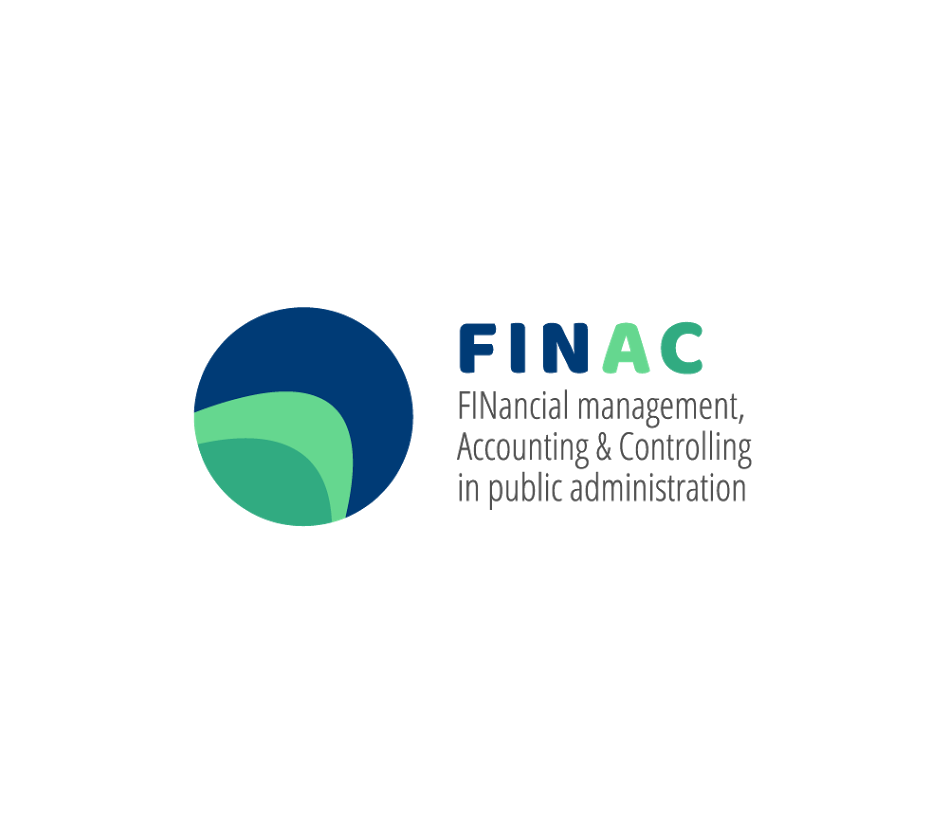 PLACEUniversity of Shkodra, Faculty of Economics| Shkoder| ALBANIA